SeñoresComité Para la Gestión del Estímulo EducativoSubsecretaría de Gestión HumanaSecretaría de Gestión Humana y Servicio a la CiudadaníaCordial Saludo: A continuación, presento los siguientes documentos a fin de que sean valorados para el proceso de adjudicación:Certificado de matrícula, expedido por la respectiva institución educativa donde consta el programa y el nivel que curso.Liquidación de la matrícula del respectivo semestre o anualidad.Certificado de cancelación del valor total de la matrícula ordinaria correspondiente al semestre 2021/1.Consignación de pago originalColilla de pagoFotocopia de la cédulaCalificaciones del período académico inmediatamente anterior.  El promedio es igual o superior a 3.45 para el 2° nivel en adelante.Nota: los documentos aportados son expedidos por la dependencia competente, de la Institución de Educación Superior donde adelanto los estudios.Manifiesto que no he sido sancionado(a) disciplinariamente  durante el año inmediatamente anterior y que no soy beneficiario(a) de otro estímulo para adelantar programas de educación superior.Me comprometo a llevar a cabo los estudios para los cuales recibiré el estímulo, y en caso de suspenderlos sin justa causa reintegraré de inmediato dichos valores a la Administración Municipal.En caso de ser beneficiario(a) del estímulo, suscribiré convenio con la Administración Municipal comprometiéndome a prestar los servicios como mínimo por dos (2) años más, después de  culminar mi formación superior, o a reembolsar el 80% del total del valor correspondiente a los estímulos recibidos en caso de que decida renunciar.Con la firma del presente formulario, autorizo para que me notifiquen al correo electrónico suministrado, cualquier información relacionada con el proceso que se adelanta.Cordialmente,Nombre	_________________________________________________Cédula		_________________________________________________Teléfonos	_________________________________________________Correo		__________________________________________________________________________________________________FIRMA DEL SERVIDORCód. FO-GETH-029Formato
FO-GETH Solicitud Estímulo Educativo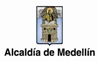 Versión. 3Formato
FO-GETH Solicitud Estímulo Educativo